OPSV – RIIzrada radova od prirodnih materijalaDanašnji nam je zadatak prošetati prirodom i pronaći jesenske plodove! Koje smo jesenske plodove pronašli? Imamo li lišće u šarenim bojama? Orahe? Žireve? Kestene? Napravimo zajedno jesensku košaricu punu plodova! 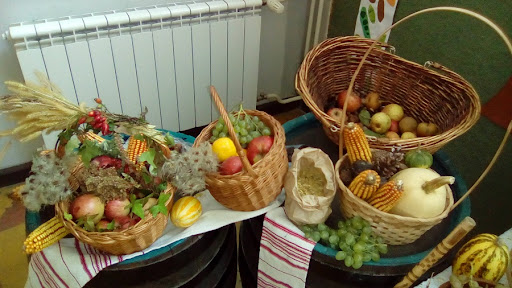 Obojite crtež jesenske košare! 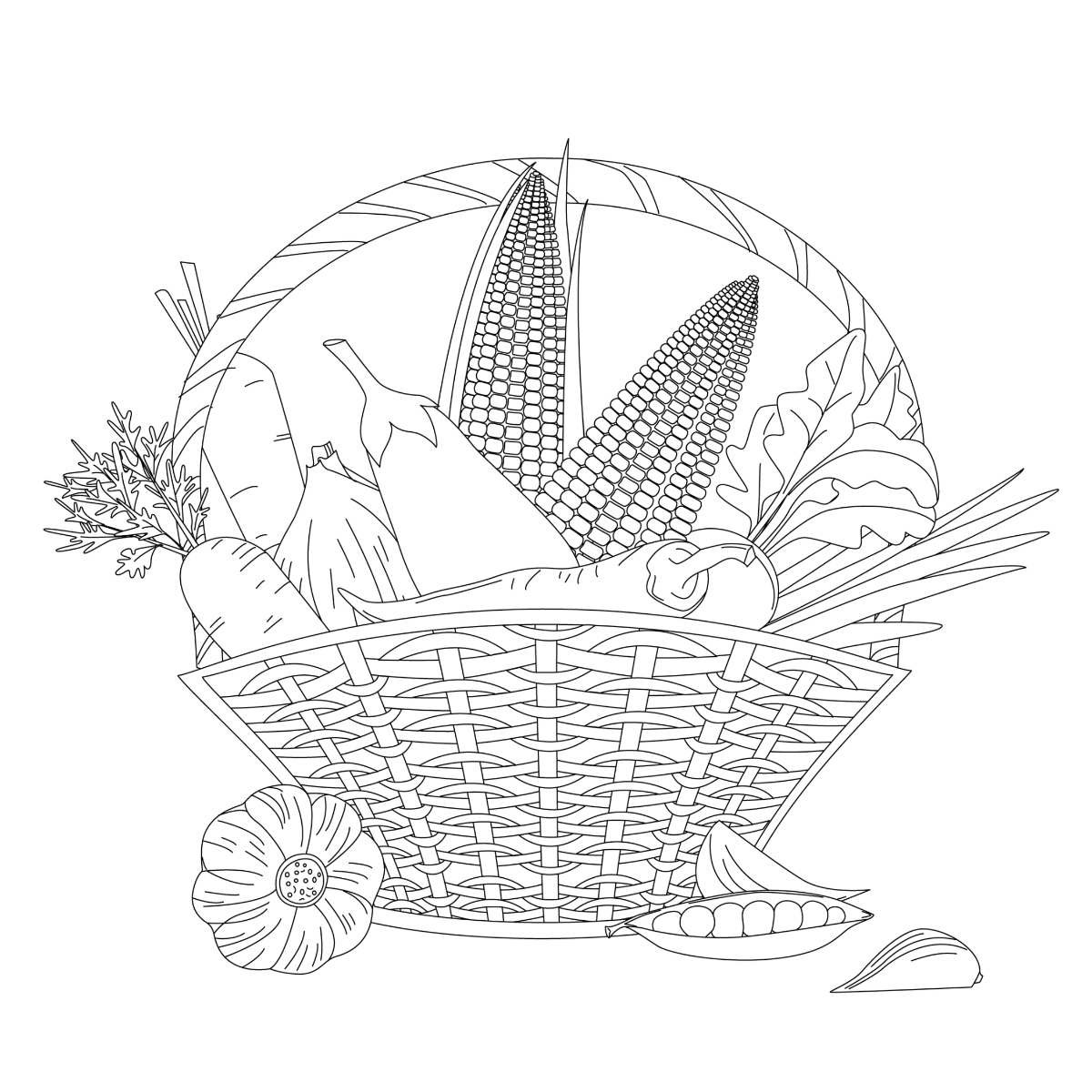 